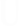 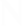 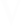 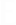 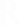 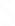 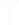 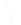 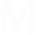 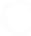 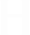 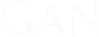 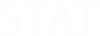 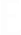 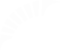 Approval of February 22, 2024 MinutesApproval of the AgendaRemarksChairNew BusinessUCUE Bylaw change for membership (guest chair of UCUE)UCFT MembershipAt-Large NominationsRoundtableZoom: https://msu.zoom.us/j/91604753467 Passcode: acadgov